Objednávka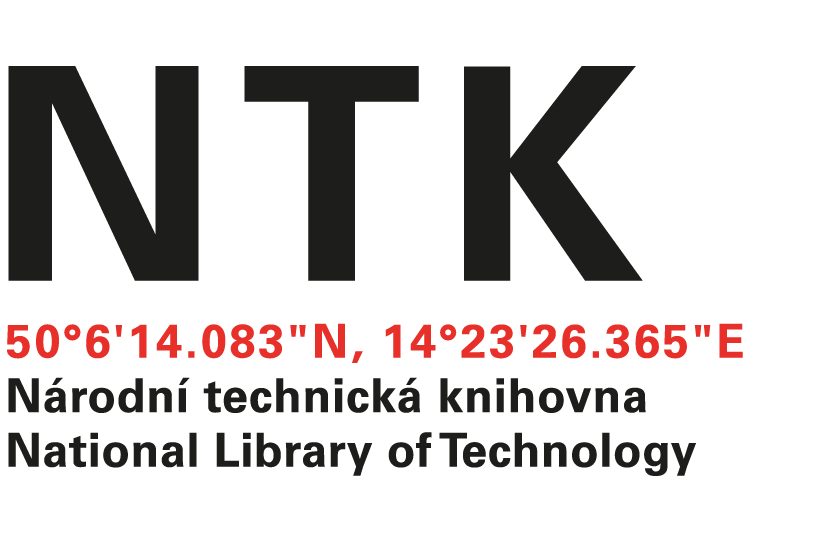 č. 41/17/20120Vážený pane Petruši, na základě Vámi zaslané nabídky ze dne 27. 11. 2020 u Vás objednáváme předplatné elektronické databáze  ASCE All Journall package na období 1. 1. 2021 až 31. 12. 2021 v hodnotě 432 571,38 Kč včetně DPHa databáze OSA Optical Society of America e-combination 1- online na období 1. 1. 2021 až 31. 12. 2021 v hodnotě 354 344,83 Kč včetně DPH. S pozdravemJitka MarhoulováOddělení tvorby fonduObjednatel:Dodavatel:Národní technická knihovnaEBSCO Information Services s.r.o.Technická 6/2710Klimentská 1746/52160 80 Praha 6 - Dejvice110 00 Praha 1 - Nové MěstoIČ: 61387142IČO: 49621823DIČ: CZ61387142DIČ: CZ49621823